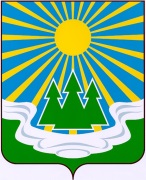 МУНИЦИПАЛЬНОЕ ОБРАЗОВАНИЕ«СВЕТОГОРСКОЕ ГОРОДСКОЕ ПОСЕЛЕНИЕ»ВЫБОРГСКОГО РАЙОНА ЛЕНИНГРАДСКОЙ ОБЛАСТИСОВЕТ ДЕПУТАТОВвторого созыва РЕШЕНИЕ от 17 апреля 2017 года                      № 15 О внесении изменений в Положениео муниципальной службе в муниципальномобразовании  «Светогорское городское поселение» Выборгского района Ленинградской областиВ соответствии с Федеральным законом от 06.10.2003 года № 131-ФЗ «Об общих принципах организации местного самоуправления в Российской Федерации», Федеральным законом от 02.03.2007 года № 25-ФЗ «О муниципальной службе в Российской Федерации», Уставом МО "Светогорское городское поселение, Решением совета депутатов от 17.04.2018 №13 «О внесении изменений в решение от 19 декабря 2017 года № 51 «О бюджете муниципального образования «Светогорское городское поселение» Выборгского района Ленинградской области на 2018 год и на  плановый период 2019 и 2020 годов», Положением о муниципальной службе в муниципальном образовании «Светогорское городское поселение» Выборгского района Ленинградской области в целях регулирования вопросов муниципальной службы и оплаты труда муниципальных служащих в органах местного самоуправления муниципального образования «Светогорское городское поселение» Выборгского района Ленинградской области, совет депутатов муниципального образования «Светогорское городское поселение» Выборгского района Ленинградской областиРЕШИЛ:Внести в Положение о муниципальной службе в муниципальном образовании МО "Светогорское городское поселение" Выборгского района Ленинградской области, утвержденное Решением совета депутатов от 24.12.2014 №24 «Об утверждении Положения о муниципальной службе в муниципальном образовании «Светогорское городское поселение» Выборгского района Ленинградской области» (с изменениями от 15.09.2015 №36, от 08.12.2015 №47, от 24.10.2016 № 41, от 14.02.2017 №3, от 23.05.2017 №22, от 26.12.2017 №58) следующие изменения:  1.1.​ приложение 1  «Реестр должностей муниципальной службы в муниципальном образовании «Светогорское городское поселение» Выборгского района Ленинградской области» изложить в новой редакции (приложение 1);   1.2.​ приложение 2  «Размеры ежемесячной надбавки к должностному окладу в соответствии с присвоенным муниципальному служащему классным чином в муниципальном образовании «Светогорское городское поселение» Выборгского района Ленинградской области» изложить в новой редакции (приложение 2); 2.​ Решение вступает в силу после его официального опубликования и распространяется на правоотношения, возникшие с 1 мая 2018 года. Глава муниципального образования"Светогорское городское поселение"                                 Р.А.Генералова​ Разослано: в дело, Администрация МО, газета «Вуокса», прокуратураУТВЕРЖДЕНМО «Светогорское городское поселение» от 17 мая 2017 года №15  Приложение 1к Положению о муниципальной службе в муниципальном образовании «Светогорское городское поселение» Выборгского района Ленинградской областиР Е Е С Т Рдолжностей муниципальной службыв муниципальном образовании «Светогорское городское поселение»Выборгского района Ленинградской области(действует с 01.05.2018)________________________________________________________________________Наименование должностей   				Размер месячного должностного   муниципальной службы           					оклада (рублей)_____________________________________________________________________________1.  Категория «Руководители»_____________________________________________________________________________Высшие должности муниципальной службы____________________________________________________________________________Глава администрации 								19717_____________________________________________________________________________Главные должности муниципальной службы_____________________________________________________________________________Первый заместитель главы администрации					18682Заместитель главы администрации						17867_____________________________________________________________________________Ведущие должности муниципальной службы_____________________________________________________________________________Начальник (заведующий) отдела							11503_____________________________________________________________________________Старшие должности муниципальной службы_____________________________________________________________________________Начальник (заведующий) сектора							 9654_____________________________________________________________________________2. Категория  «Специалисты»_____________________________________________________________________________Старшие должности муниципальной службы_____________________________________________________________________________ Главный специалист 							 8822-9654Ведущий специалист							8008-8822	Младшие должности муниципальной службы____________________________________________________________________________Специалист первой категории						 6689-8008Специалист второй категории					             6098-6689Специалист								             5493-6098	_____________________________________________________________________________ 3. Категория «Обеспечивающие специалисты»_____________________________________________________________________________ Старшие должности муниципальной службы____________________________________________________________________________Главный специалист 						               8822-9654Ведущий специалист						               8008-8822_____________________________________________________________________________ Младшие должности муниципальной службы_____________________________________________________________________________Специалист первой категории						  6689-8808Специалист второй категории						  6098-6689Специалист									  5493-6098Референт первой категории						              6689-8008Референт второй категории							  6098-6689	 Референт								              5493-6098___________________________________________________________________________УТВЕРЖДЕНМО «Светогорское городское поселение» от 17 мая 2017 года №15  Приложение 1к Положению о муниципальной службе в муниципальном образовании «Светогорское городское поселение» Выборгского района Ленинградской области «Размеры ежемесячной надбавки к должностному окладу 
в соответствии с присвоенным муниципальному служащему классным чином в муниципальном образовании «Светогорское городское поселение» Выборгского района Ленинградской области»(действует с 01.05.2018)Присвоенный классный чин                                  Размер ежемесячной надбавки (рублей)_____________________________________________________________________________Высшие должности муниципальной службы_____________________________________________________________________________муниципальный служащий 1 класса						6448муниципальный служащий 2 класса						6108муниципальный служащий 3 класса   						5770 _____________________________________________________________________________Главные должности муниципальной службы_____________________________________________________________________________муниципальный служащий 4 класса						5175муниципальный служащий 5 класса						5006муниципальный служащий 6 класса  					           4836 _____________________________________________________________________________Ведущие должности муниципальной службы_____________________________________________________________________________муниципальный служащий 7 класса						4412 муниципальный служащий 8 класса 						4073муниципальный служащий 9 класса 						3733 ___________________________________________________________________________  Старшие должности муниципальной службы_____________________________________________________________________________муниципальный служащий 10 класса						3478муниципальный служащий 11 класса						3224муниципальный служащий 12 класса						2970_____________________________________________________________________________Младшие должности муниципальной службы_____________________________________________________________________________ муниципальный служащий 13 класса						2630муниципальный служащий 14 класса						2461муниципальный служащий 15 класса						2290_____________________________________________________________________________